NOTESApproval of Agenda The agenda was approved as circulated.Approval of Minutes from March 8, 2023 meetingNotes were approved as circulated.Business arising from previous MinutesNo items have been brought forward.Follow-Up on Action ItemsNo items for follow upUpdates from Local Health and Safety CommitteesThe Powell River Committee will likely meet next month.The Cowichan Committee is on hold due to a shift in management. Kim will be meeting with Jesse later this month to discuss this committee. The Food Services/Culinary Committee hasn’t started up yet.Report from Health and SafetyThe new Safety Data Sheet (SDS) provider is now in place. It can be accessed through H&S’s Chemical Safety web page: https://adm.viu.ca/health-and-safety-services/chemical-safety It was noted that this page requires a VIU credential log in. This database houses only data sheets, and not a localized inventory of chemicals as the previous provider. All were reminded that all departments that acquire, handle, store, and dispose of chemicals should be actively keeping an inventory of these items.Info sessions for the new incident reporting system are anticipated to happen in May during National Health & Safety week. Kim will be meeting with IT shortly to discuss progress of implementing the new system. The group was reminded that because VIU credentials will be needed to log in to this system, individuals will need to report incidents they are involved with (in some cases security is taking on that role now). Students and visitors will have their own portal for reporting which will not require log in credentials Jurisdictional Reports CUPE—no report at this timeBCGEU-- no report at this timeVIUFA— no report at this timeStudents’ Union— no report at this timeReview of ReportsIncident Report MarchThis report was reviewed with no further comment.WorkSafe Inspection Report—March 27, 2023A contractor was electrocuted when working on a boiler here. Although this did not result in injury, the incident was investigated. It was recommended that signage stating there are multiple power sources on this kind of boiler be put on this and similar boilers/equipment. Incident/Accident & Investigation Summary Report (February, March)These reports were reviewed, and the committee was asked to remind their constituents that reasonable precautions be taken during times when it could be slippery on campus. ACTIONKim will send out a notice to members to share so that language is consistent. The noted bullying and harassment event didn’t meet WorkSafe criteria. Although it didn’t meet WS standards, there is continued follow up by H&S and HR. Special ReportThere were no special reports. Safety Tour Report B370This report was reviewed with no further comment. New BusinessOccupational Sensitizing workshop reportThis event was put on by SFU and done virtually. Part of the agenda discussed public spaces and how art is shown in these spaces. Safety around these displays – as some involve bodily fluids – was explored. Overall, it was a helpful event with a good range of presenters. It’s anticipated it will become an annual event. An invitation to the National Day of Mourning on April 28 will be sent to committee members. Information Items and CorrespondenceNo items have been forwardedAdjournment – 12:50		Next MeetingMay 17, 2023  12:00-13:00Virtual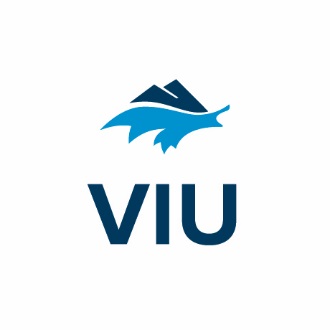 JOINT OCCUPATIONAL HEALTH & SAFETY COMMITTEEWednesday, April 12, 2023  12:00 – 13:00VirtualPresentRegretsPresentRegretsBrandon Dallamore (Admin)xRobin Boxwell (VIUFA)xRobert Okashimo (Admin)xCheryl Cave (VIUSU) xDale Baumel (BCGEU)tech challenges!Kim Sharpe (HSS)xDean Cadieux (BCGEU)tech challenges!Erin Bascom (HSS) xStephen Doering (CUPE)xKordell Bergen (HSS)xNabeel Nazeer (CUPE)xAmber Hieb (VIUFA)xMargot Croft recorderx